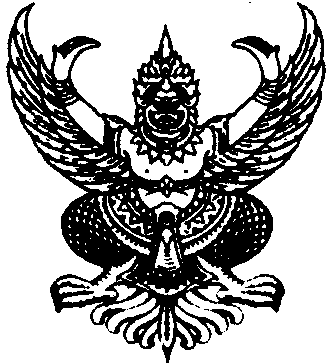  คำสั่ง  โรงเรียนวัดทุ่งยายชีที่ ๕๗  / ๒๕๕๗เรื่อง  ให้ข้าราชการครูเดินทางไปราชการ.......................................................................................................................... 		ตามที่อำเภอท่าตะเกียบ แจ้งว่า ได้มีพระราชกฤษฎีกาให้มีการเลือกตั้งสมาชิกวุฒิสภาเป็นการเลือกตั้งทั่วไป พ.ศ. ๒๕๕๗ กำหนดให้มีการเลือกตั้งสมาชิกวุฒิสภาเป็นการเลือกตั้งทั่วไปในวันอาทิตย์ที่ ๓๐ มีนาคม ๒๕๕๗ และแจ้งข้าราชการครูผู้ทำหน้าที่ผู้อำนวยการประจำหน่วยเลือกตั้งในพื้นที่อำเภอท่าตะเกียบประชุมในวันที่ ๒๔ มีนาคม ๒๕๕๗ เวลา ๐๘.๓๐ น. ณ ห้องประชุมอำเภอท่าตะเกียบ	อาศัยอำนาจตามคำสั่งสำนักงานคณะกรรมการการศึกษาขั้นพื้นฐาน ที่ ๔ / ๒๕๔๖ เรื่องมอบอำนาจอนุมัติไปราชการของข้าราชการและลูกจ้างประจำ จึงอนุมัติให้ข้าราชการจำนวน  ๔   คน คือ			๑. นายปานเทพ	   ภักดีอุทธรณ์	     ตำแหน่ง ครูคศ.๒ 			๒. นางสุขจิตต์	   พิกุลทอง	     ตำแหน่ง ครูคศ.๒ 					                       ๓. นายวินัย   	   กาวนอก	     ตำแหน่ง ครูคศ.๑ 			๔. นายปริญญา	   ผดุงกิจ	      ตำแหน่ง ครูคศ.๑ ให้ข้าราชการครูและลูกจ้างประจำที่ได้รับคำสั่งแต่งตั้งเดินทางไปร่วมประชุมเพื่อเตรียมความพร้อมตามวันเวลา และสถานที่ดังกล่าว 		สั่ง  ณ  วันที่  ๒๑  มีนาคม   ๒๕๕๗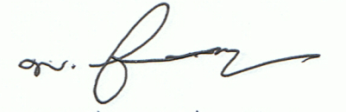 ( นายพิสิษฐ์    ศุภวัฒน์ธนบดี)ผู้อำนวยการโรงเรียนวัดทุ่งยายชี คำสั่ง  โรงเรียนวัดทุ่งยายชีที่ ๕๘  / ๒๕๕๗เรื่อง  ให้ข้าราชการครูเดินทางไปราชการ.......................................................................................................................... 		ด้วยอดีตเจ้าอาวาสวัดหนองประโยชน์ ได้ถึงแก่มรณภาพลง และมีกำหนดพระราชทานเพลิงศพในวันเสาร์ที่ ๒๓ มีนาคม ๒๕๕๗ เวลา ๑๖.๐๐ น. ณ เมรุชั่วคราววัดหนองประโยชน์ จึงขอให้ข้าราชการครูร่วมงานพระราชทานเพลิงศพ และแต่งกายชุดปกติขาว 	อาศัยอำนาจตามคำสั่งสำนักงานคณะกรรมการการศึกษาขั้นพื้นฐาน ที่ ๔ / ๒๕๔๖ เรื่องมอบอำนาจอนุมัติไปราชการของข้าราชการและลูกจ้างประจำ จึงอนุมัติให้ข้าราชการจำนวน  ๗   คน คือ			๑. นางสุขจิตต์		พิกุลทอง	ตำแหน่ง ครูคศ.๒ 			๒. นายปริญญา		ผดุงกิจ		ตำแหน่ง ครูคศ.๑ 					๓. นางสาวพิกุล		สุขบูรณ์	  	ตำแหน่ง ครูผู้ช่วย 			๔. นางสาวพรรณี	ชังละออ	  	ตำแหน่ง ครูผู้ช่วย			๕. นายวินัย		กาวนอก	  	ตำแหน่ง ครูผู้ช่วย 			๖. นางสาวณัฐกฤตา	ชิงรัมย์	  	ตำแหน่ง ครูผู้ช่วย 			๗. นางสาวสุพัชตา	มันทิกะ		ตำแหน่ง ครูผู้ช่วย ให้ข้าราชการครูและลูกจ้างประจำที่ได้รับคำสั่งแต่งตั้งเดินทางไปร่วมพระราชทานเพลิงศพตามวันเวลา และสถานที่ดังกล่าว 		สั่ง  ณ  วันที่  ๒๑  มีนาคม   ๒๕๕๗( นายพิสิษฐ์    ศุภวัฒน์ธนบดี)ผู้อำนวยการโรงเรียนวัดทุ่งยายชี